Откройте  веб-браузерНажмите на ссылку:Журнал внеурочной деятельности               Введите логин и парольОсобенности подключения при использовании различных браузеровБраузеры IEи Edgeне поддерживаются или ограниченно поддерживаются, рекомендуется использовать браузеры Firefox, Chromeи Operaпоследних версий.Важно: при подключении по HTTPS, из-за использования самоподписанного сертификата SSL, будет выдаваться предупреждение безопасности.Ниже показан вид данного сообщения для браузера Firefox.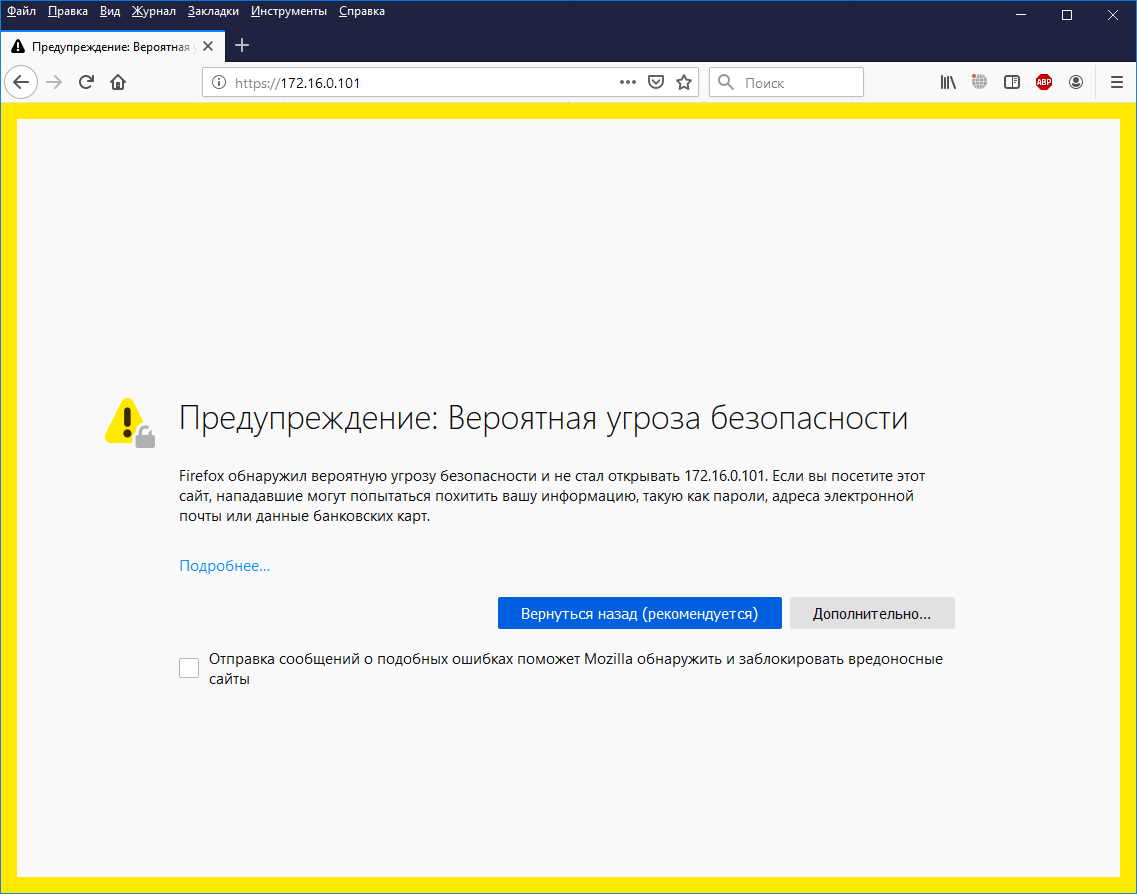 Нажмите кнопку “Дополнительно”, затем “Принять риск и продолжить” – в этом случае сообщение более не будет появляться (на данном компьютере под данным пользователем). Впоследствии после подключения правильного сертификата ошибка более не будет появляться.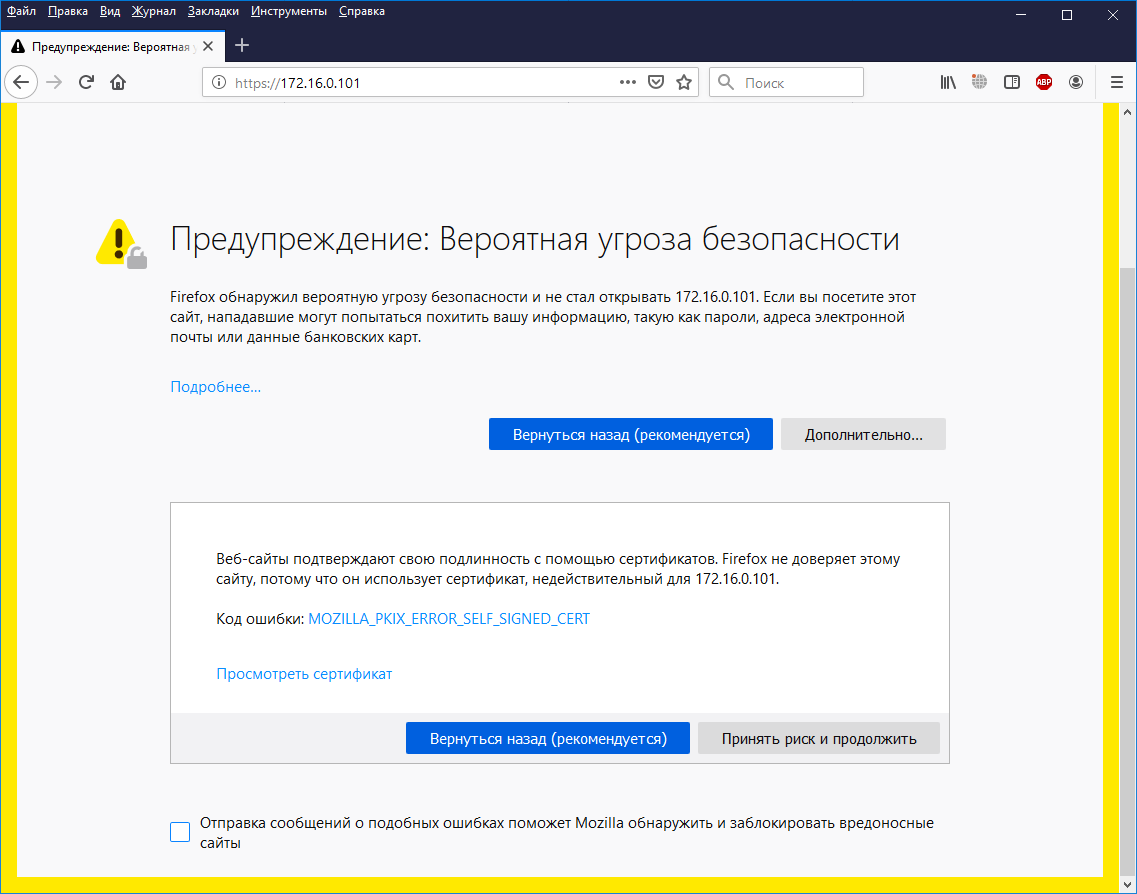 В браузере Opera нет возможности добавить постоянное исключение безопасности, поэтому подтверждать переход потребуется при каждом подключении. Для этого нажмите надпись “Помогите мне разобраться”, и далее “Перейти к … (небезопасно)”.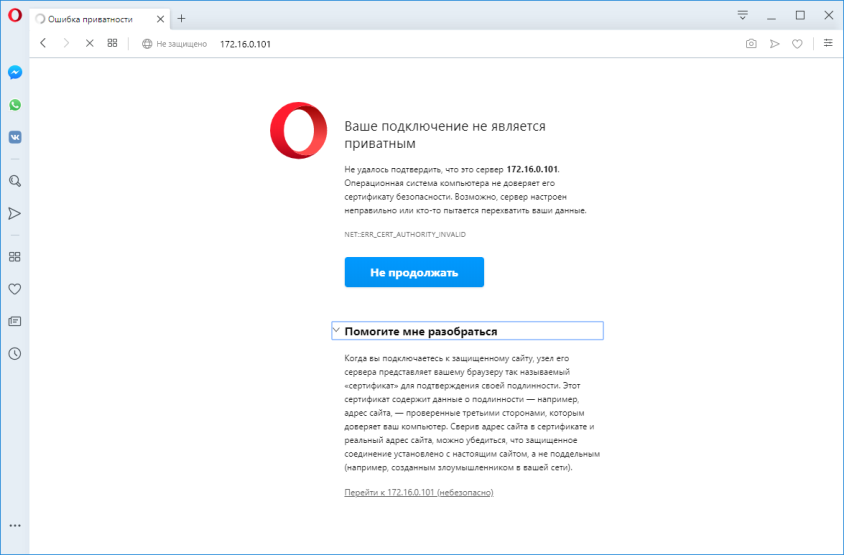 Так выглядит сообщение в браузере Chrome.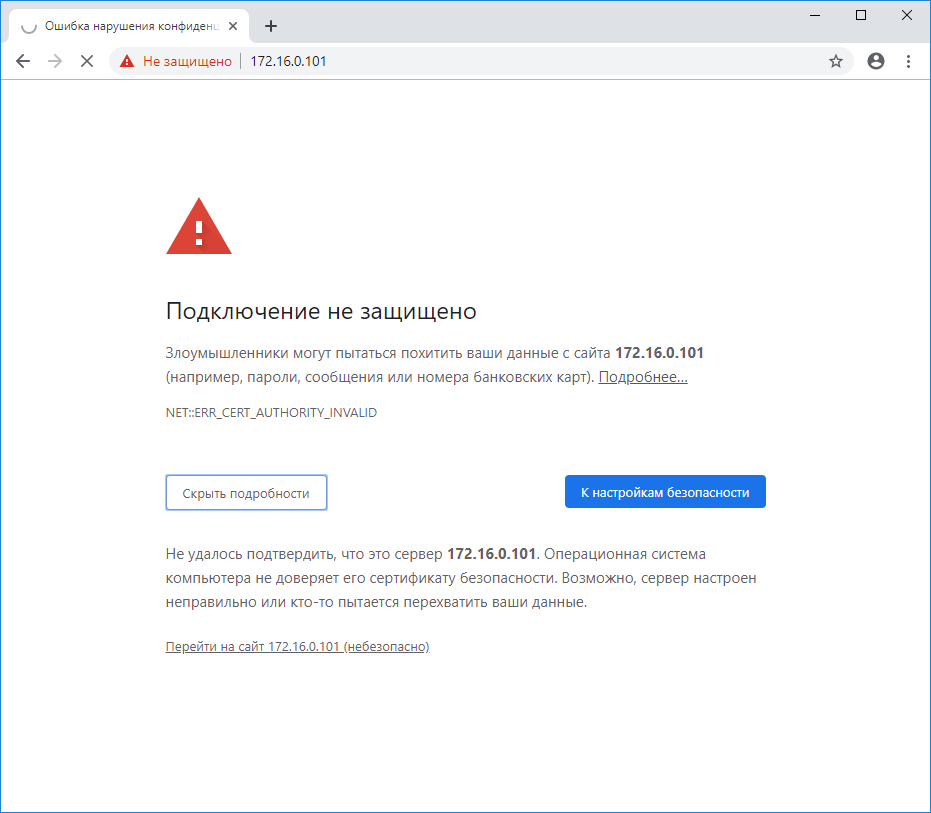 Создание плана внеурочной деятельностиДля добавления нового плана ВД войдите в приложение «Поурочно-тематическое планирование» и воспользуйтесь кнопкой «Добавить».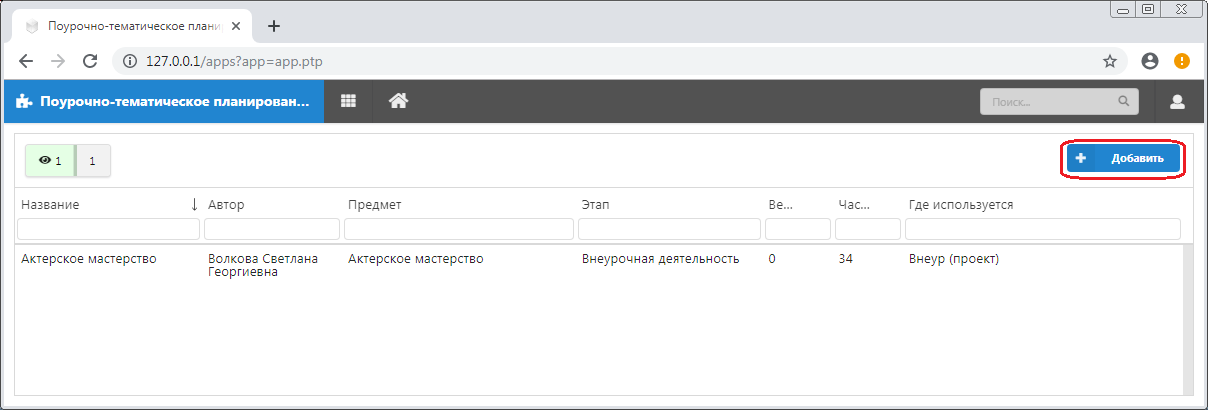 В появившемся окне диалога «Добавление ПТП» следует прежде всего выбрать значение «Внеурочная деятельность» в поле «Тип ПТП/параллель»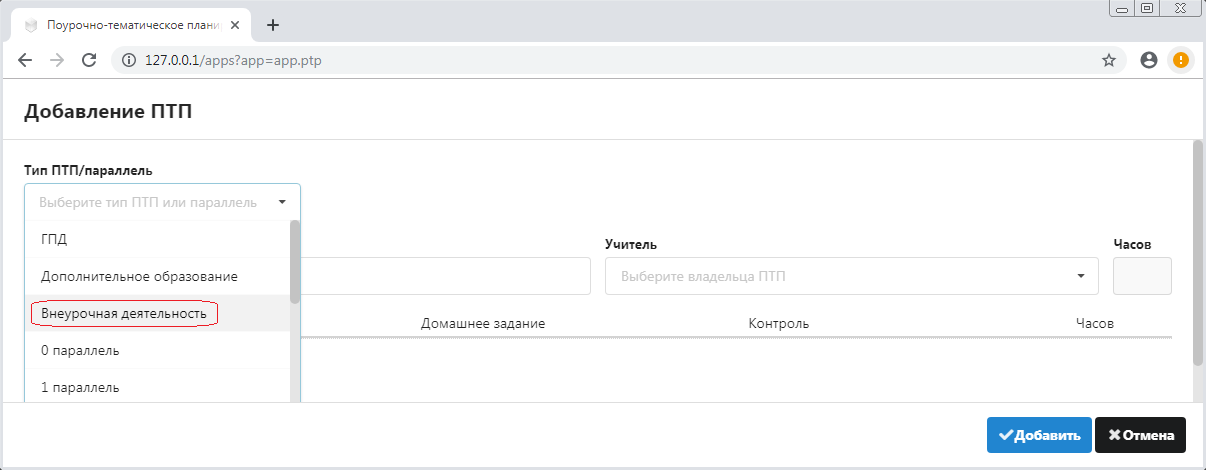 Важно: ПТП для внеурочной деятельности не привязываются к конкретной параллели, а могут использоваться свободным образом.После этого для плана ВД появится дополнительное поле для указания предмета. 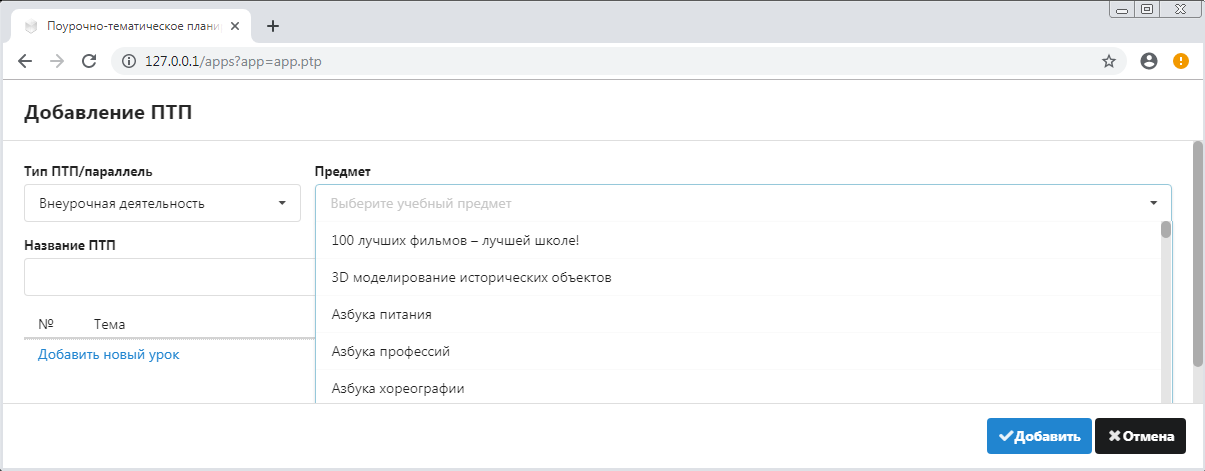 Обязательными для заполнения являются поля «Название ПТП» и «Учитель».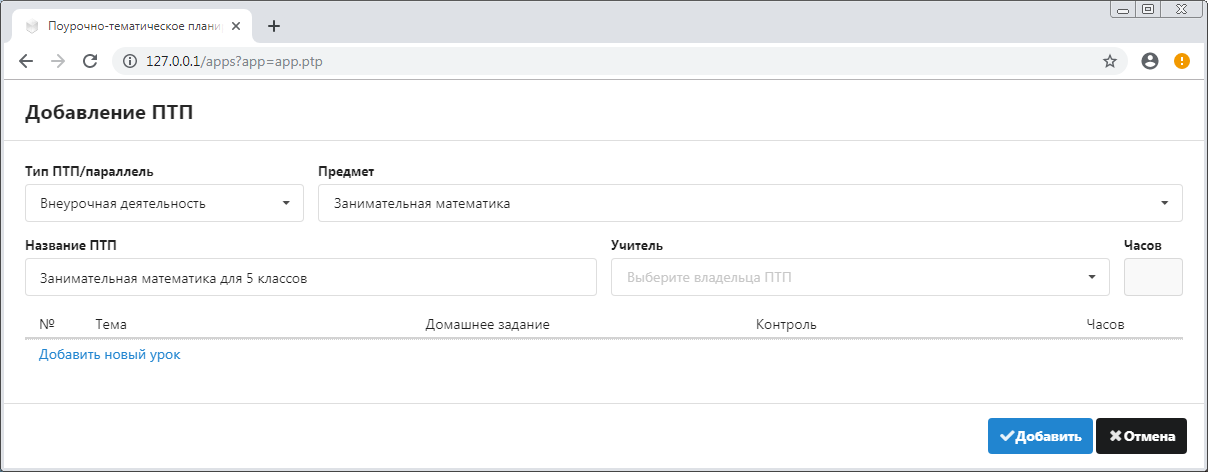 Поле «Часов» оставьте пустым, оно автоматически заполняется по мере ввода уроков в план. Для сохранения плана выполните щелчок на кнопку «Добавить».Важно: после того, как вы сохранил и план, невозможно изменить ни его тип, ни предмет. Можно только удалить план, если он не связан с журналом.Все созданные планы отображаются общим списком, для их поиска можно использовать поля фильтрации. На рисунке показан фильтр по количеству часов.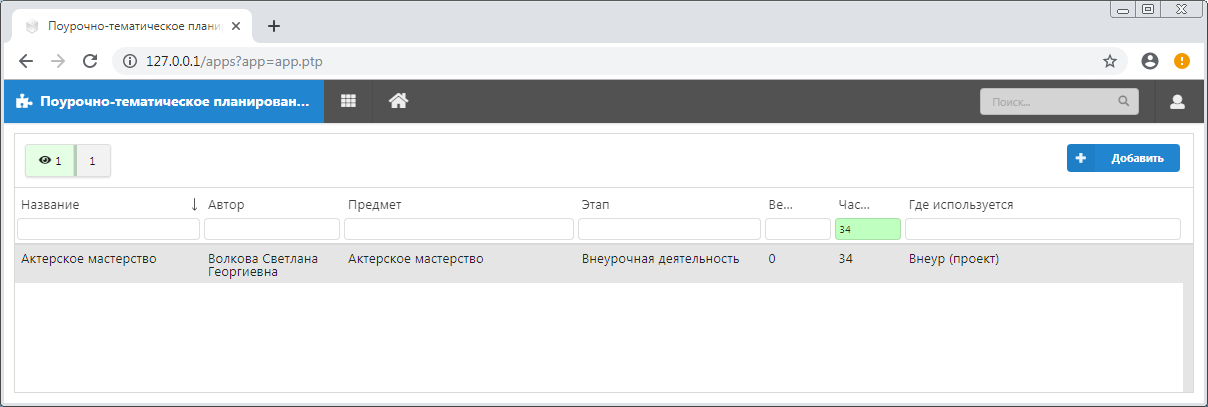 